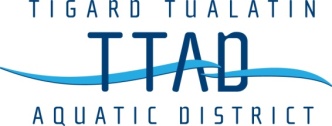 TTAD JOB APPLICATIONTigard Tualatin Aquatic District is an equal opportunity employer. This application will not be used for limiting or excluding any applicant from consideration for employment on a basis prohibited by local, state, or federal law. Should an applicant need reasonable accommodation in the application process, he or she should contact a company representative. Applications can be submitted by hand or emailed to info@ttadpools.com.Name: __________________________________________Date of Application: ________________________Phone/Cell): ___________________________E-mail: _____________________________________________Address:_________________________________________________________________________________							City			State		Zip CodeEmployment PositionCheck position(s) for which you are applying:      Lifeguard ☐          Swim Instructor ☐         Other ☐How did you hear about this position?_________________________________________________________	On what date could you start if you were hired? _________________________________________________Personal InformationDo you have any friends, relatives, or acquaintances working for the TTAD? If yes, state name and relationship:_________________________________________________________________________________________Are you a U.S. citizen or approved to work in the United States: Certification: ________________________________________ Expiration Date: ______________________Certification: ________________________________________ Expiration Date: ______________________Certification: ________________________________________ Expiration Date: ______________________*Please attach a copy of your American Red Cross Lifeguard Certification*Please list below the skills and qualifications you possess for the position for which you are applying:____________________________________________________________________________________________________________________________________________________________________________________________________________________________________________________________________________________________________________________________________________________________________(Note: Tigard Tualatin Aquatic District complies with the ADA and considers reasonable accommodation measures that may be necessary for eligible applicants/employees to perform essential functions) For a full job description please ask the front desk or find it online at www.ttadpools.com.Education and Training:(High School, College/University, Vocational School/Specialized Training)MilitaryAre you a active/retired member of the Armed Services? No_________Yes(which branch)___________________ReferencesPlease provide 3 personal and or professional reference(s) below:Past two employer experiences:Employer Name: _____________________________ Job Title:______________________________________Supervisor Name: ____________________________ Dates Employed:_______________________________Employer Address:_________________________________________________________________________						City			State		Zip CodeEmployer Phone: __________________________________________________________________________Reason for Leaving: ________________________________________________________________________Employer Name: _____________________________ Job Title: _____________________________________Supervisor Name: ____________________________ Dates Employed: ______________________________Employer Address: ________________________________________________________________________							City			State		Zip CodeEmployer Phone: _________________________________________________________________________Reason for Leaving :_______________________________________________________________________AT-WILL EMPLOYMENTThe relationship between you and the Tigard Tualatin Aquatic District is referred to as "employment at will." This means that your employment can be terminated at any time for any reason, with or without cause, with or without notice, by you or the Tigard Tualatin Aquatic District. No representative of the Tigard Tualatin Aquatic District has authority to enter into any agreement contrary to the foregoing "employment at will" relationship. You understand that your employment is "at will," and you acknowledge that no oral or written statements or representations regarding your employment can alter your at-will employment status.Applicant Signature___________________________________________	Date:___________________          Name     (School, etc)Location(City, State)  Year Graduated  (Graduating)Degree Earned If AnyReferencesContact Information:Phone and Email*OFFICE USE ONLY*          Date Submitted:                                                            Contacted:          Employee who took app:                                            Interview Date:          Swim Test:                                                                      Hired:          Orientation:                                                                    Paperwork: